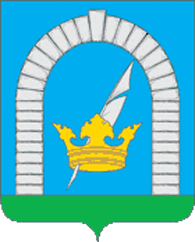 СОВЕТ ДЕПУТАТОВПОСЕЛЕНИЯ РЯЗАНОВСКОЕ В ГОРОДЕ МОСКВЕРЕШЕНИЕОт 20.10.2015г.  № 8/16Об утверждении Положения о поощрении граждан и организаций, активно участвующих в развитии местного самоуправления во внутригородском муниципальном образовании – поселение Рязановское в городе Москве	В соответствии с Федеральным законом от 06.10.2003г. № 131 –ФЗ «Об общих принципах организации местного самоуправления в Российской Федерации», Законом города Москвы от 06.11.2002г. № 56 «Об организации местного самоуправления в городе Москве», Уставом поселения Рязановское, в целях стимулирования общественных инициатив граждан и организаций, привлечения жителей к активному участию в развитии местного самоуправления на территории поселения Рязановское, СОВЕТ ДЕПУТАТОВ ПОСЛЕНИЯ РЯЗАНОВСКОЕ РЕШИЛ:1.Утвердить Положение о поощрении граждан и организаций, активно участвующих в развитии местного самоуправления во внутригородском муниципальном образовании – поселение Рязановское в городе Москве (Приложение).2. Настоящее решение вступает в силу с 01.01.2016 г.3. Опубликовать настоящее решение в бюллетене «Московский муниципальный вестник», разместить на официальном сайте органов местного самоуправления поселения Рязановское в сети Интернет.4. Контроль за исполнением настоящего решения возложить главу поселения Рязановское Левого С.Д.Глава поселения Рязановское 					С.Д. ЛевыйПриложение к решению Совета депутатовпоселения Рязановское от ___________ № ____Положениео поощрении граждан и организаций, активно участвующих в развитии местного самоуправления во внутригородском муниципальном образовании – поселение Рязановское в городе Москве1. Общие положенияНастоящее Положение разработано в соответствии с Федеральным законом от 06.10.2003г. № 131-ФЗ «Об общих принципах организации местного самоуправления в Российской Федерации», ст. 8 Закона города Москвы от 06.11.2002г. № 56 «Об организации местного самоуправления в городе Москве», Уставом поселения Рязановское и определяет цели, принципы и механизмы поощрения граждан и организаций, активно участвующих в развитии местного самоуправления в целях  повышения экономического, духовного потенциала и престижа поселения Рязановское.Порядок и виды поощрения активных граждан        1. К поощрению могут быть представлены организации, общественные советники и жители поселения Рязановское, занимающие активную позицию и участвующие в развитии местного самоуправления на территории поселения.        2. Основными критериями оценки деятельности организаций, общественных советников и жителей поселения Рязановское является их вклад в решение вопросов местного значения на территории поселения, а именно:      - значительные трудовые, производственные достижения, заслуги в сфере общественной и благотворительной деятельности;      - значительный вклад в реализацию программ социально-экономического развития поселения Рязановское;      - проведение и содействие в организации культурных, спортивных, оздоровительных и иных социально-культурных мероприятий;      - участие в организации местных праздников и иных зрелищных мероприятиях, развитии местных традиций и обрядов;      - участие в обеспечении чистоты и порядка на территории поселения Рязановское, в том числе в работах по благоустройству дворовых, уличных территорий, озеленению и содержанию зеленых насаждений, цветников, организации субботников, привлечение жителей к указанным видам работ;      - активное участие в информационной работе, проводимой органами местного самоуправления;      - решение иных вопросов, затрагивающих интересы территории поселения.      3. Поощрение осуществляется с учетом вклада в развитие общественной жизни поселения и решения вопросов местного значения, указанных в п. 2 настоящего Положения.      4. Виды поощрения:      - Благодарственное письмо главы поселения, администрации поселения Рязановское. Награждение Благодарственным письмом осуществляется в порядке, установленном муниципальным правовым актом.     - ценный подарок;     - денежное поощрение.      5. Инициативу о поощрении могут вносить:      - Глава поселения;      - Глава администрации;      - Совет депутатов;      - отделы и службы администрации;      - общественные организации;      - инициативная группа граждан.      Ходатайство о награждении должно содержать обоснования представления к награждению.      6. Вопросы о поощрении рассматривает комиссия «О поощрении граждан и организаций, активно участвующих в развитии местного самоуправления во внутригородском муниципальном образовании – поселение Рязановское в городе Москве». Состав комиссии утверждается администрацией поселения Рязановское.        Председателем комиссии назначается заместитель главы администрации по организационной и социальной работе. В состав комиссии могут входить сотрудники администрации поселения, депутаты Совета депутатов.      Комиссия принимает мотивированное решение о поощрении, видах поощрения, исходя из имеющихся лимитов бюджетных средств.      Решения комиссии принимаются простым большинством голосов в присутствии не менее половины членов комиссии и оформляются протоколом, который подписывается присутствующими членами комиссии.      На основании протокола готовится распоряжение администрации о поощрении.3. Заключительные положения     1. Организационное-техническое обеспечение вопросов, связанных с награждением, осуществляет администрация поселения Рязановское.      2. Расходы, связанные с реализацией настоящего Положения, осуществляются за счет средств бюджета поселения Рязановское в городе Москве.Глава администрации 						       Н.Б. Бобылев